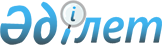 Байғанин аудандық мәслихатының 2020 жылғы 24 желтоқсандағы № 396 "2021-2023 жылдарға арналған Байғанин аудандық бюджетін бекіту туралы" шешіміне өзгерістер енгізу туралы
					
			Мерзімі біткен
			
			
		
					Ақтөбе облысы Байғанин аудандық мәслихатының 2021 жылғы 8 ақпандағы № 11 шешімі. Ақтөбе облысының Әділет департаментінде 2021 жылғы 11 ақпанда № 8047 болып тіркелді. Мерзімі өткендіктен қолданыс тоқтатылды
      Қазақстан Республикасының 2008 жылғы 4 желтоқсандағы Бюджет кодексінің 104 бабына және Қазақстан Республикасының 2001 жылғы 23 қаңтардағы "Қазақстан Республикасындағы жергілікті мемлекеттік басқару және өзін-өзі басқару туралы" Заңының 6 бабына сәйкес, Байғанин аудандық мәслихаты ШЕШІМ ҚАБЫЛДАДЫ:
      1. Байғанин аудандық мәслихатының 2020 жылғы 24 желтоқсандағы № 396 "2021-2023 жылдарға арналған Байғанин аудандық бюджетін бекіту туралы" (нормативтік құқықтық актілерді мемлекеттік тіркеу Тізілімінде № 7859 тіркелген, 2020 жылғы 31 желтоқсанда Қазақстан Республикасы нормативтік құқықтық актілерінің электрондық түрдегі эталондық бақылау банкінде жарияланған) шешіміне келесідей өзгерістер енгізілсін:
      1 тармақ келесідей жаңа редакцияда мазмұндалсын:
      "1. 2021-2023 жылдарға арналған Байғанин аудандық бюджеті тиісінше 1, 2 және 3 қосымшаларға сәйкес, оның ішінде 2021 жылға мынадай көлемдерде бекітілсін:
      1) кірістер - 5 846 587,0 мың теңге:
      салықтық түсімдер - 4 331 246,0 мың теңге;
      салықтық емес түсімдер - 14 783,0 мың теңге;
      негізгі капиталды сатудан түсетін түсімдер - 6 837,0 мың теңге;
      трансферттер түсімі - 1 493 721,0 мың теңге;
      2) шығындар - 6 046 987,0 мың теңге;
      3) таза бюджеттік кредиттеу - 53 802,0 мың теңге:
      бюджеттік кредиттер - 87 510,0 мың теңге;
      бюджеттік кредиттерді өтеу - 33 708,0 мың теңге;
      4) қаржы активтерімен операциялар бойынша сальдо - 0 мың теңге:
      қаржы активтерін сатып алу - 0 мың теңге;
      мемлекеттің қаржы активтерін сатудан түсетін түсімдер - 0 мың теңге;
      5) бюджет тапшылығы (профициті) – - 254 202,0 мың теңге;
      6) бюджет тапшылығын қаржыландыру (профицитін пайдалану) - 254 202,0 мың теңге:
      қарыздар түсімі - 87 510,0 мың теңге;
      қарыздарды өтеу - 33 708,0 мың теңге;
      бюджет қаражатының пайдаланылатын қалдықтары - 200 400,0 мың теңге."
      2. Көрсетілген шешімнің 1 қосымшасы осы шешімнің қосымшасына сәйкес жаңа редакцияда мазмұндалсын.
      3. "Байғанин аудандық мәслихатының аппараты" мемлекеттік мекемесі заңнамада белгіленген тәртіппен:
      1) осы шешімді Ақтөбе облысының Әділет департаментінде мемлекеттік тіркеуді;
      2) осы шешімді оны ресми жариялағаннан кейін Байғанин аудандық мәслихатының интернет-ресурсында орналастыруды қамтамасыз етсін.
      4. Осы шешім 2021 жылдың 1 қаңтарынан бастап қолданысқа енгізіледі. 2021 жылға арналған Байғанин аудандық бюджеті 
					© 2012. Қазақстан Республикасы Әділет министрлігінің «Қазақстан Республикасының Заңнама және құқықтық ақпарат институты» ШЖҚ РМК
				
      Байғанин аудандық мәслихатының сессия төрағасы 

А. Тукенова

      Байғанин аудандық мәслихатының хатшысы 

Е. Копжасаров
Байғанин аудандық мәслихатының 2021 жылғы 8 ақпандағы № 11 шешіміне қосымшаБайғанин аудандық мәслихатының 2020 жылғы 24 желтоқсандағы № 396 шешіміне 1 қосымша
Санаты
Санаты
Санаты
Санаты
Сомасы (мың теңге)
Сыныбы
Сыныбы
Сыныбы
Сомасы (мың теңге)
Iшкi сыныбы
Iшкi сыныбы
Сомасы (мың теңге)
Атауы
Сомасы (мың теңге)
І. КІРІСТЕР
5 846 587,0
1
Салықтық түсімдер
4 331 246,0
01
Табыс салығы
120 500,0
1
Корпоративтік табыс салығы
18 500,0
2
Жеке табыс салығы
102 000,0
03
Әлеуметтiк салық
109 000,0
1
Әлеуметтік салық
109 000,0
04
Меншiкке салынатын салықтар
4 079 501,0
1
Мүлiкке салынатын салықтар
4 041 981,0
3
Жер салығы
2 150,0
4
Көлiк құралдарына салынатын салық
35 370,0
05
Тауарларға, жұмыстарға және қызметтер көрсетуге салынатын iшкi салықтар
21 145,0
2
Акциздер
730,0
3
Табиғи және басқа ресурстарды пайдаланғаны үшiн түсетiн түсiмдер
18 500,0
4
Кәсiпкерлiк және кәсiби қызметтi жүргiзгенi үшiн алынатын алымдар
1 915,0
08
Заңдық маңызы бар әрекеттерді жасағаны және (немесе) оған уәкілеттігі бар мемлекеттік органдар немесе лауазымды адамдар құжаттар бергені үшін алынатын міндетті төлемдер
1 100,0
1
Мемлекеттік баж
1 100,0
2
Салықтық емес түсiмдер
14 783,0
01
Мемлекеттік меншіктен түсетін кірістер
7 501,0
5
Мемлекет меншігіндегі мүлікті жалға беруден түсетін кірістер
7 420,0
7
Мемлекеттік бюджеттен берілген кредиттер бойынша сыйақылар
32,0
9
Мемлекет меншігінен түсетін басқа да кірістер
49,0
03
Мемлекеттік бюджеттен қаржыландырылатын мемлекеттік мекемелер ұйымдастыратын мемлекеттік сатып алуды өткізуден түсетін ақша түсімдері
14,0
1
Мемлекеттік бюджеттен қаржыландырылатын мемлекеттік мекемелер ұйымдастыратын мемлекеттік сатып алуды өткізуден түсетін ақша түсімдері
14,0
04
Мемлекеттік бюджеттен қаржыландырылатын, сондай-ақ Қазақстан Республикасы Ұлттық Банкінің бюджетінен (шығыстар сметасынан) қамтылатын және қаржыландырылатын мемлекеттік мекемелер салатын айыппұлдар, өсімпұлдар, санкциялар, өндіріп алулар
630,0
1
Мұнай секторы ұйымдарынан түсетін түсімдерді қоспағанда, мемлекеттік бюджеттен қаржыландырылатын, сондай-ақ Қазақстан Республикасы Ұлттық Банкінің бюджетінен (шығыстар сметасынан) қамтылатын және қаржыландырылатын мемлекеттік мекемелер салатын айыппұлдар, өсімпұлдар, санкциялар, өндіріп алулар
630,0
06
Басқа да салықтық емес түсiмдер
6 638,0
1
Басқа да салықтық емес түсiмдер
6 638,0
3
Негізгі капиталды сатудан түсетін түсімдер
6 837,0
01
Мемлекеттік мекемелерге бекітілген мемлекеттік мүлікті сату
5 337,0
1
Мемлекеттік мекемелерге бекітілген мемлекеттік мүлікті сату
5 337,0
03
Жердi және материалдық емес активтердi сату
1 500,0
1
Жерді сату
1 500,0
4
Трансферттердің түсімдері
1 493 721,0
02
Мемлекеттiк басқарудың жоғары тұрған органдарынан түсетiн трансферттер
1 493 721,0
2
Облыстық бюджеттен түсетiн трансферттер
1 493 721,0
Функционалдық топ
Функционалдық топ
Функционалдық топ
Функционалдық топ
Функционалдық топ
Сомасы (мың теңге)
Кіші функция
Кіші функция
Кіші функция
Кіші функция
Сомасы (мың теңге)
Бюджеттік бағдарламалардың әкiмшiсi
Бюджеттік бағдарламалардың әкiмшiсi
Бюджеттік бағдарламалардың әкiмшiсi
Сомасы (мың теңге)
Бағдарлама
Бағдарлама
Сомасы (мың теңге)
Атауы
Сомасы (мың теңге)
II. ШЫҒЫНДАР
6 046 987,0
01
Жалпы сипаттағы мемлекеттiк қызметтер
333 117,9
1
Мемлекеттiк басқарудың жалпы функцияларын орындайтын өкiлдi, атқарушы және басқа органдар
131 713,0
112
Аудан (облыстық маңызы бар қала) мәслихатының аппараты
27 322,0
001
Аудан (облыстық маңызы бар қала) мәслихатының қызметін қамтамасыз ету жөніндегі қызметтер
27 322,0
122
Аудан (облыстық маңызы бар қала) әкімінің аппараты
104 391,0
001
Аудан (облыстық маңызы бар қала) әкімінің қызметін қамтамасыз ету жөніндегі қызметтер
103 391,0
003
Мемлекеттік органның күрделі шығыстары
1 000,0
2
Қаржылық қызмет
26 555,0
452
Ауданның (облыстық маңызы бар қаланың) қаржы бөлімі
26 555,0
001
Ауданның (облыстық маңызы бар қаланың) бюджетін орындау және коммуналдық меншігін басқару саласындағы мемлекеттік саясатты іске асыру жөніндегі қызметтер
24 350,0
003
Салық салу мақсатында мүлікті бағалауды жүргізу
630,0
010
Жекешелендіру, коммуналдық меншікті басқару, жекешелендіруден кейінгі қызмет және осыған байланысты дауларды реттеу
1 575,0
5
Жоспарлау және статистикалық қызмет
21 459,0
453
Ауданның (облыстық маңызы бар қаланың) экономика және бюджеттік жоспарлау бөлімі
21 459,0
001
Экономикалық саясатты, мемлекеттік жоспарлау жүйесін қалыптастыру және дамыту саласындағы мемлекеттік саясатты іске асыру жөніндегі қызметтер
21 459,0
9
Жалпы сипаттағы өзге де мемлекеттiк қызметтер
153 390,9
454
Ауданның (облыстық маңызы бар қаланың) кәсіпкерлік және ауыл шаруашылығы бөлімі
23 650,0
001
Жергілікті деңгейде кәсіпкерлікті және ауыл шаруашылығын дамыту саласындағы мемлекеттік саясатты іске асыру жөніндегі қызметтер
23 650,0
458
Ауданның (облыстық маңызы бар қаланың) тұрғын үй-коммуналдық шаруашылығы, жолаушылар көлігі және автомобиль жолдары бөлімі
29 740,9
001
Жергілікті деңгейде тұрғын үй-коммуналдық шаруашылығы, жолаушылар көлігі және автомобиль жолдары саласындағы мемлекеттік саясатты іске асыру жөніндегі қызметтер
16 375,6
067
Ведомстволық бағыныстағы мемлекеттік мекемелер мен ұйымдардың күрделі шығыстары
2 411,6
114
Төменгі тұрған бюджеттерге берілетін нысаналы даму трансферттері
10 953,7
466
Ауданның (облыстық маңызы бар қаланың) сәулет, қала құрылысы және құрылыс бөлімі
100 000,0
040
Мемлекеттік органдардың объектілерін дамыту
100 000,0
02
Қорғаныс
21 591,0
1
Әскери мұқтаждар
4 089,0
122
Аудан (облыстық маңызы бар қала) әкімінің аппараты
4 089,0
005
Жалпыға бірдей әскери міндетті атқару шеңберіндегі іс-шаралар
4 089,0
2
Төтенше жағдайлар жөнiндегi жұмыстарды ұйымдастыру
17 502,0
122
Аудан (облыстық маңызы бар қала) әкімінің аппараты
17 502,0
006
Аудан (облыстық маңызы бар қала) ауқымындағы төтенше жағдайлардың алдын алу және оларды жою
2 802,0
007
Аудандық (қалалық) ауқымдағы дала өрттерінің, сондай-ақ мемлекеттік өртке қарсы қызмет органдары құрылмаған елдi мекендерде өрттердің алдын алу және оларды сөндіру жөніндегі іс-шаралар
14 700,0
06
Әлеуметтiк көмек және әлеуметтiк қамсыздандыру
607 260,0
1
Әлеуметтiк қамсыздандыру
142 400,0
451
Ауданның (облыстық маңызы бар қаланың) жұмыспен қамту және әлеуметтік бағдарламалар бөлімі
142 400,0
005
Мемлекеттік атаулы әлеуметтік көмек
142 400,0
2
Әлеуметтiк көмек
437 981,0
451
Ауданның (облыстық маңызы бар қаланың) жұмыспен қамту және әлеуметтік бағдарламалар бөлімі
437 981,0
002
Жұмыспен қамту бағдарламасы
298 760,0
004
Ауылдық жерлерде тұратын денсаулық сақтау, білім беру, әлеуметтік қамтамасыз ету, мәдениет, спорт және ветеринар мамандарына отын сатып алуға Қазақстан Республикасының заңнамасына сәйкес әлеуметтік көмек көрсету
22 268,0
006
Тұрғын үйге көмек көрсету
223,0
007
Жергілікті өкілетті органдардың шешімі бойынша мұқтаж азаматтардың жекелеген топтарына әлеуметтік көмек
42 602,0
014
Мұқтаж азаматтарға үйде әлеуметтiк көмек көрсету
15 342,0
017
Оңалтудың жеке бағдарламасына сәйкес мұқтаж мүгедектердi мiндеттi гигиеналық құралдармен қамтамасыз ету, қозғалуға қиындығы бар бірінші топтағы мүгедектерге жеке көмекшінің және есту бойынша мүгедектерге қолмен көрсететiн тіл маманының қызметтерін ұсыну
24 443,0
023
Жұмыспен қамту орталықтарының қызметін қамтамасыз ету
34 343,0
9
Әлеуметтiк көмек және әлеуметтiк қамтамасыз ету салаларындағы өзге де қызметтер
26 879,0
451
Ауданның (облыстық маңызы бар қаланың) жұмыспен қамту және әлеуметтік бағдарламалар бөлімі
26 879,0
001
Жергілікті деңгейде халық үшін әлеуметтік бағдарламаларды жұмыспен қамтуды қамтамасыз етуді іске асыру саласындағы мемлекеттік саясатты іске асыру жөніндегі қызметтер
24 854,0
011
Жәрдемақыларды және басқа да әлеуметтік төлемдерді есептеу, төлеу мен жеткізу бойынша қызметтерге ақы төлеу
2 025,0
07
Тұрғын үй-коммуналдық шаруашылық
113 667,9
1
Тұрғын үй шаруашылығы
47 131,4
466
Ауданның (облыстық маңызы бар қаланың) сәулет, қала құрылысы және құрылыс бөлімі
47 131,4
003
Коммуналдық тұрғын үй қорының тұрғын үйін жобалау және (немесе) салу, реконструкциялау
10 100,0
004
Инженерлік-коммуникациялық инфрақұрылымды жобалау, дамыту және (немесе) жайластыру
28 681,4
098
Коммуналдық тұрғын үй қорының тұрғын үйлерін сатып алу
8 350,0
2
Коммуналдық шаруашылық
60 194,5
458
Ауданның (облыстық маңызы бар қаланың) тұрғын үй-коммуналдық шаруашылығы, жолаушылар көлігі және автомобиль жолдары бөлімі
60 194,5
012
Сумен жабдықтау және су бұру жүйесінің жұмыс істеуі
4 698,0
027
Ауданның (облыстық маңызы бар қаланың) коммуналдық меншігіндегі газ жүйелерін қолдануды ұйымдастыру
19 589,0
048
Қаланы және елді мекендерді абаттандыруды дамыту
633,5
058
Елді мекендердегі сумен жабдықтау және су бұру жүйелерін дамыту
35 274,0
3
Елді-мекендерді көркейту
6 342,0
458
Ауданның (облыстық маңызы бар қаланың) тұрғын үй-коммуналдық шаруашылығы, жолаушылар көлігі және автомобиль жолдары бөлімі
6 342,0
015
Елдi мекендердегі көшелердi жарықтандыру
6 342,0
08
Мәдениет, спорт, туризм және ақпараттық кеңістiк
419 230,7
1
Мәдениет саласындағы қызмет
138 409,0
455
Ауданның (облыстық маңызы бар қаланың) мәдениет және тілдерді дамыту бөлімі
138 409,0
003
Мәдени-демалыс жұмысын қолдау
138 409,0
2
Спорт
66 661,8
465
Ауданның (облыстық маңызы бар қаланың) дене шынықтыру және спорт бөлімі
64 961,8
001
Жергілікті деңгейде дене шынықтыру және спорт саласындағы мемлекеттік саясатты іске асыру жөніндегі қызметтер
9 219,0
005
Ұлттық және бұқаралық спорт түрлерін дамыту
40 517,8
006
Аудандық (облыстық маңызы бар қалалық) деңгейде спорттық жарыстар өткiзу
4 725,0
007
Әртүрлi спорт түрлерi бойынша аудан (облыстық маңызы бар қала) құрама командаларының мүшелерiн дайындау және олардың облыстық спорт жарыстарына қатысуы
10 500,0
466
Ауданның (облыстық маңызы бар қаланың) сәулет, қала құрылысы және құрылыс бөлімі
1 700,0
008
Cпорт объектілерін дамыту
1 700,0
3
Ақпараттық кеңiстiк
140 030,0
455
Ауданның (облыстық маңызы бар қаланың) мәдениет және тілдерді дамыту бөлімі
131 130,0
006
Аудандық (қалалық) кiтапханалардың жұмыс iстеуi
130 598,0
007
Мемлекеттiк тiлдi және Қазақстан халқының басқа да тiлдерін дамыту
532,0
456
Ауданның (облыстық маңызы бар қаланың) ішкі саясат бөлімі
8 900,0
002
Мемлекеттік ақпараттық саясат жүргізу жөніндегі қызметтер
8 900,0
9
Мәдениет, спорт, туризм және ақпараттық кеңiстiктi ұйымдастыру жөнiндегi өзге де қызметтер
74 129,9
455
Ауданның (облыстық маңызы бар қаланың) мәдениет және тілдерді дамыту бөлімі
14 423,9
001
Жергілікті деңгейде тілдерді және мәдениетті дамыту саласындағы мемлекеттік саясатты іске асыру жөніндегі қызметтер
14 423,9
456
Ауданның (облыстық маңызы бар қаланың) ішкі саясат бөлімі
59 706,0
001
Жергілікті деңгейде ақпарат, мемлекеттілікті нығайту және азаматтардың әлеуметтік сенімділігін қалыптастыру саласында мемлекеттік саясатты іске асыру жөніндегі қызметтер
18 678,0
003
Жастар саясаты саласында іс-шараларды іске асыру
41 028,0
10
Ауыл, су, орман, балық шаруашылығы, ерекше қорғалатын табиғи аумақтар, қоршаған ортаны және жануарлар дүниесін қорғау, жер қатынастары
61 563,0
6
Жер қатынастары
17 917,0
463
Ауданның (облыстық маңызы бар қаланың) жер қатынастары бөлімі
17 917,0
001
Аудан (облыстық маңызы бар қала) аумағында жер қатынастарын реттеу саласындағы мемлекеттік саясатты іске асыру жөніндегі қызметтер
17 917,0
9
Ауыл, су, орман, балық шаруашылығы, қоршаған ортаны қорғау және жер қатынастары саласындағы басқа да қызметтер
43 646,0
453
Ауданның (облыстық маңызы бар қаланың) экономика және бюджеттік жоспарлау бөлімі
43 646,0
099
Мамандарға әлеуметтік қолдау көрсету жөніндегі шараларды іске асыру
43 646,0
11
Өнеркәсіп, сәулет, қала құрылысы және құрылыс қызметі
22 028,5
2
Сәулет, қала құрылысы және құрылыс қызметі
22 028,5
466
Ауданның (облыстық маңызы бар қаланың) сәулет, қала құрылысы және құрылыс бөлімі
22 028,5
001
Құрылыс, облыс қалаларының, аудандарының және елді мекендерінің сәулеттік бейнесін жақсарту саласындағы мемлекеттік саясатты іске асыру және ауданның (облыстық маңызы бар қаланың) аумағын оңтайла және тиімді қала құрылыстық игеруді қамтамасыз ету жөніндегі қызметтер
22 028,5
12
Көлiк және коммуникация
47 715,7
1
Автомобиль көлiгi
47 715,7
458
Ауданның (облыстық маңызы бар қаланың) тұрғын үй-коммуналдық шаруашылығы, жолаушылар көлігі және автомобиль жолдары бөлімі
47 715,7
022
Көлік инфрақұрылымын дамыту
694,7
023
Автомобиль жолдарының жұмыс істеуін қамтамасыз ету
44 021,0
045
Аудандық маңызы бар автомобиль жолдарын және елді-мекендердің көшелерін күрделі және орташа жөндеу
3 000,0
13
Басқалар
471 004,3
3
Кәсiпкерлiк қызметтi қолдау және бәсекелестікті қорғау
1 575,0
454
Ауданның (облыстық маңызы бар қаланың) кәсіпкерлік және ауыл шаруашылығы бөлімі
1 575,0
006
Кәсіпкерлік қызметті қолдау
1 575,0
9
Басқалар
469 429,3
452
Ауданның (облыстық маңызы бар қаланың) қаржы бөлімі
59 245,0
012
Ауданның (облыстық маңызы бар қаланың) жергілікті атқарушы органының резерві
59 245,0
458
Ауданның (облыстық маңызы бар қаланың) тұрғын үй-коммуналдық шаруашылығы, жолаушылар көлігі және автомобиль жолдары бөлімі
227 718,3
064
"Ауыл-Ел бесігі" жобасы шеңберінде ауылдық елді мекендердегі әлеуметтік және инженерлік инфрақұрылымдарды дамыту
227 718,3
466
Ауданның (облыстық маңызы бар қаланың) сәулет, қала құрылысы және құрылыс бөлімі
182 466,0
079
"Ауыл-Ел бесігі" жобасы шеңберінде ауылдық елді мекендердегі әлеуметтік және инженерлік инфрақұрылымдарды дамыту
182 466,0
14
Борышқа қызмет көрсету
29 537,0
1
Борышқа қызмет көрсету
29 537,0
452
Ауданның (облыстық маңызы бар қаланың) қаржы бөлімі
29 537,0
013
Жергілікті атқарушы органдардың облыстық бюджеттен қарыздар бойынша сыйақылар мен өзге де төлемдерді төлеу бойынша борышына қызмет көрсету
29 537,0
15
Трансферттер
3 920 271,0
1
Трансферттер
3 920 271,0
452
Ауданның (облыстық маңызы бар қаланың) қаржы бөлімі
3 920 271,0
024
Заңнаманы өзгертуге байланысты жоғары тұрған бюджеттің шығындарын өтеуге төменгі тұрған бюджеттен ағымдағы нысаналы трансферттер
3 656 019,0
038
Субвенциялар
264 252,0
ІII. ТАЗА БЮДЖЕТТІК КРЕДИТ БЕРУ
53 802,0
Бюджеттік кредиттер
87 510,0
10
Ауыл, су, орман, балық шаруашылығы, ерекше қорғалатын табиғи аумақтар, қоршаған ортаны және жануарлар дүниесін қорғау, жер қатынастары
87 510,0
9
Ауыл, су, орман, балық шаруашылығы, қоршаған ортаны қорғау және жер қатынастары саласындағы басқа да қызметтер
87 510,0
453
Ауданның (облыстық маңызы бар қаланың) экономика және бюджеттік жоспарлау бөлімі
87 510,0
006
Мамандарды әлеуметтік қолдау шараларын іске асыру үшін бюджеттік кредиттер
87 510,0
санаты
санаты
санаты
санаты
санаты
Сомасы (мың теңге)
сыныбы
сыныбы
сыныбы
сыныбы
Сомасы (мың теңге)
ішкі сыныбы
ішкі сыныбы
ішкі сыныбы
Сомасы (мың теңге)
Атауы
Сомасы (мың теңге)
5
Бюджеттік кредиттерді өтеу
33 708,0
01
Бюджеттік кредиттерді өтеу
33 708,0
1
Мемлекеттік бюджеттен берілген бюджеттік кредиттерді өтеу
33 708,0
IV. Қаржы активтерімен жасалатын операциялар бойынша сальдо
0
V. Бюджет тапшылығы (профициті)
- 254 202,0
VI. Бюджет тапшылығын қаржыландыру (профицитін пайдалану)
254 202,0
санаты
санаты
санаты
санаты
санаты
Сомасы (мың теңге)
сыныбы
сыныбы
сыныбы
сыныбы
Сомасы (мың теңге)
ішкі сыныбы
ішкі сыныбы
ішкі сыныбы
Сомасы (мың теңге)
Атауы
Сомасы (мың теңге)
7
Қарыздар түсімдері
87 510,0
01
Мемлекеттік ішкі қарыздар
87 510,0
2
Қарыз алу келісім-шарттары
87 510,0
Функционалдық топ
Функционалдық топ
Функционалдық топ
Функционалдық топ
Функционалдық топ
Сомасы (мың теңге)
Кіші функция
Кіші функция
Кіші функция
Кіші функция
Сомасы (мың теңге)
Бюджеттік бағдарламалардың әкiмшiсi
Бюджеттік бағдарламалардың әкiмшiсi
Бюджеттік бағдарламалардың әкiмшiсi
Сомасы (мың теңге)
Бағдарлама
Бағдарлама
Сомасы (мың теңге)
Атауы
Сомасы (мың теңге)
16
Қарыздарды өтеу
33 708,0
1
Қарыздарды өтеу
33 708,0
452
Ауданның (облыстық маңызы бар қаланың) қаржы бөлімі
33 708,0
008
Жергілікті атқарушы органның жоғары тұрған бюджет алдындағы борышын өтеу
33 708,0
санаты
санаты
санаты
санаты
санаты
Сомасы (мың теңге)
сыныбы
сыныбы
сыныбы
сыныбы
Сомасы (мың теңге)
ішкі сыныбы
ішкі сыныбы
ішкі сыныбы
Сомасы (мың теңге)
ерекшелігі
ерекшелігі
Сомасы (мың теңге)
АТАУЫ
Сомасы (мың теңге)
8
Бюджет қаражаттарының пайдаланылатын қалдықтары
200 400,0
01
Бюджет қаражаты қалдықтары
200 400,0
1
Бюджет қаражатының бос қалдықтары
200 400,0